АДМИНИСТРАЦИЯ                                                                   ГАЛИЧСКОГО МУНИЦИПАЛЬНОГО  РАЙОНА                 КОСТРОМСКОЙ ОБЛАСТИП О С Т А Н О В Л Е Н И Еот   «4» марта 2022 года  № 56г. ГаличВ целях приведения нормативного правового акта в соответствие с действующим законодательствомПОСТАНОВЛЯЮ:1. Внести в постановление администрации Галичского муниципального района от 18 января 2021 года № 6 «Об утверждении муниципальной программы «Развитие системы образования в Галичском муниципальном районе» (в редакции постановлений администрации муниципального района от 8 февраля 2021 года № 37, от 24 февраля 2021 года № 47, от 28 июня 2021 года № 190, от 6 июля 2021 года № 202, от 8 октября 2021 года № 280, от 29 декабря 2021 года №383) следующие изменение:1)  в муниципальной программе «Развитие системы образования в Галичском муниципальном районе»:а) в пункте «Объемы и источники финансирования программы» раздела I «Паспорт программы» цифры «425543,234» заменить на цифры «461794,35506»;б) в разделе VII «Ресурсное обеспечение муниципальной программы»:- в строке 1 цифры «425543,234» заменить на цифры «461794,35506»;- в строке 3 цифры «153723,718» заменить на цифры «154633,518»;- в строке 4 цифры «126418,388» заменить на цифры «162669,50906»в) в пункте «Объемы и источники финансирования подпрограммы» раздела I «паспорт подпрограммы 6 «Обеспечение и совершенствование управления системой образования» цифры «12763,585» заменить на цифры «49014,70606»;г) в разделе V «Ресурсное обеспечение подпрограммы 6 «Обеспечение и совершенствование управления системой образования»»:- в строке 1 цифры «12763,585» заменить на цифры «49014,70606»;- в строке 3 цифры «5071,4» заменить на цифры «5981,2»;- в строке 4 цифры «2325,766» заменить на цифры «38576,88706».     2) приложение №1 к  программе «Развитие системы образования в Галичском муниципальном районе» изложить в новой редакции согласно приложению к настоящему постановлению.     2. Контроль исполнения настоящего постановления  возложить на заместителя главы администрации муниципального района по социально-гуманитарному развитию Поварову О. Ю.     3. Настоящее постановление вступает в силу со дня его официального   опубликования.Главамуниципального района                                                            А. Н. ПотехинПриложение к постановлению администрацииГаличского муниципального районаот «   » марта 2022 г. №       «Приложение № 1к программе «Развитие системы образования в Галичском муниципальном районе» Перечень мероприятий муниципальной программы «Развитие системы образования в Галичском муниципальном районе»О внесении изменений в постановление администрации Галичского муниципального района Костромской области от 18 января 2021 года № 6№ п/пНаименование мероприятияЦельОтветственный исполнительУчастники мероприятияВ том числе по годам реализации программыВ том числе по годам реализации программыВ том числе по годам реализации программы№ п/пНаименование мероприятияЦельОтветственный исполнительУчастники мероприятия2021 год2022 год2023 год1Мероприятия подпрограммы 1 «Развитие дошкольного образования в Галичском муниципальном районе»12270,70911153,9127419,3551.1Расходы на обеспечение деятельности (оказание услуг) подведомственных учреждений дошкольного образованияОбеспечениедоступности иповышениякачествадошкольногообразованияПовышениекачества условийосуществленияобразовательнойдеятельности вдошкольныхобщеобразовательныхорганизацияхОтдел образования администрации Галичского муниципального районаМуниципальные дошкольные образовательные организации6916,9876448,42628,3431.2Расходы на обеспечение деятельности муниципальных учреждений за счёт средств, поступающих от оказания платных услугОбеспечениедоступности иповышениякачествадошкольногообразованияПовышениекачества условийосуществленияобразовательнойдеятельности вдошкольныхобщеобразовательныхорганизацияхОтдел образования администрации Галичского муниципального районаМуниципальные дошкольные образовательные организации914,312738,492823,9921.3Расходы на реализацию образовательных программ дошкольного образования в муниципальных дошкольных образовательных организацияхОбеспечениедоступности иповышениякачествадошкольногообразованияПовышениекачества условийосуществленияобразовательнойдеятельности вдошкольныхобщеобразовательныхорганизацияхОтдел образования администрации Галичского муниципального районаМуниципальные дошкольные образовательные организации4439,413967,023967,022Мероприятия подпрограммы 2 «Развитие общего образования в Галичском муниципальном районе»117896,971126036,276107653,7072.1Расходы на обеспечение деятельности (оказание услуг) подведомственных учреждений общего образованияОбеспечениедоступности иповышениякачестваобщегообразованияОтдел образования администрации Галичского муниципального районаМуниципальные общеобразовательные организации32301,55432308,215395,1122.2Расходы на обеспечение деятельности муниципальных учреждений за счёт средств, поступающих от оказания платных услугОбеспечениедоступности иповышениякачестваобщегообразованияОтдел образования администрации Галичского муниципального районаМуниципальные общеобразовательные организации1390,5371620,8961637,1052.3Расходы на осуществление выплаты ежемесячного денежное вознаграждение за классное руководство педагогическим работникам муниципальных общеобразовательных организацийСтимулирование педагогических работников муниципальных общеобразовательных организацийОтдел образования администрации Галичского муниципального районаПедагогические работники муниципальных общеобразовательных организаций6156,186076,96076,92.4Расходы на реализацию основных общеобразовательных программ в муниципальных общеобразовательных организацияхПовышениекачества условийосуществленияобразовательнойдеятельности вобщеобразовательныхорганизацияхОтдел образования администрации Галичского муниципального района78048,786030,2884544,593Мероприятия подпрограммы 3 «Развитие дополнительного образования в Галичском муниципальном районе»3767,2495043,922649,0273.1Расходы на обеспечение деятельности (оказание услуг) подведомственных учреждений дополнительного образованияОбеспечениедоступности иповышениякачествадополнительногообразованияОтдел образования администрации Галичского муниципального районаОтдел по делам культуры, молодежи и спорта администрации Галичского муниципального района Костромской области.Бюджетные, автономные учреждения и иные некоммерческие организации, юридические лица (кроме некоммерческих организаций), индивидуальные предприниматели, физические лица – производители товаров, работ услуг3730,8483623,21122,1073.2Расходы на обеспечение функционирования модели персонифицированного финансирования дополнительного образования детейОбеспечениедоступности иповышениякачествадополнительногообразованияОтдел образования администрации Галичского муниципального районаОтдел по делам культуры, молодежи и спорта администрации Галичского муниципального района Костромской области.Бюджетные, автономные учреждения и иные некоммерческие организации, юридические лица (кроме некоммерческих организаций), индивидуальные предприниматели, физические лица – производители товаров, работ услуг36,4011420,721526,924Мероприятия подпрограммы 4 «Организация отдыха, оздоровления и занятости детей, подростков»879,402711,9711,94.1Расходы на организацию отдыха детей в каникулярное время В т.ч. предусмотренных на организацию питания детей в оздоровительных лагерях с дневным пребыванием детейВсего:За счет средств областного бюджета в форме субсидийЗа счет средств местного бюджетаСоздание условийдля организацииотдыха детей влагерях сдневнымпребыванием набазеобщеобразовательных организацийОтдел образования администрации Галичского муниципального районаМуниципальные общеобразовательные организации879,402224,71654,692711,9215,631496,269711,9215,631496,2695Мероприятия подпрограммы 5 «Здоровое питание»5220,3785706,315658,6335.1Расходы на обеспечение мероприятий по организации бесплатного горячего питания обучающихся, получающих начальное общее образование в общеобразовательных организациях Увеличение охвата горячим питанием обучающихся в общеобразовательных организацияхОтдел образования администрации Галичского муниципального районаМуниципальные общеобразовательные организации2475,382713,392647,75.2Расходы на обеспечение питанием отдельных категорий учащихся муниципальных общеобразовательных организацийУвеличение охвата горячим питанием обучающихся в общеобразовательных организацияхОтдел образования администрации Галичского муниципального районаМуниципальные общеобразовательные организации438,904564,63564,635.3Расходы на обеспечение питанием отдельных категорий обучающихся, получающих основное общее и среднее образование в общеобразовательных организацияхУвеличение охвата горячим питанием обучающихся в общеобразовательных организацияхОтдел образования администрации Галичского муниципального районаМуниципальные общеобразовательные организации579,8627,00627,005.4Расходы на обеспечение питанием учащихся муниципальных общеобразовательных организаций за счёт средств, поступающих от оказания платных услугУвеличение охвата горячим питанием обучающихся в общеобразовательных организацияхОтдел образования администрации Галичского муниципального районаМуниципальные общеобразовательные организации1726,2941801,291819,3036Мероприятия подпрограммы 6 «Обеспечение и совершенствование управления системой образования»5366,4195981,238576,887066.1Расходы на обеспечение деятельности (оказание услуг) подведомственных учрежденийОбеспечение деятельности подведомственных учрежденийЦентрализованная бухгалтерия отдела образования администрации Галичского муниципального районаМуниципальные образовательные организации4633,3694573,81819,9066.2Расходы на мероприятия, направленные на распространение лучших педагогических практик, в том числе проведение научно-практических конференций, семинаровОбобщение опыта работы педагогов муниципальных образовательных организацийОтдел образования администрации Галичского муниципального районаМуниципальные образовательные организации11,0020,4020,486.3Расходы на организацию и проведение конкурсов профессионального мастерства педагогов образовательных организацийОбобщение опыта работы педагогов муниципальных образовательных организацийОтдел образования администрации Галичского муниципального районаМуниципальные образовательные организации20,0020,4020,486.4Расходы на организацию и проведение мероприятий,  направленных на повышение мотивационной активности обучающихсяФормирование мотивационной активности обучающихсяОтдел образования администрации Галичского муниципального районаМуниципальные образовательные организации30,0030,6031,206.5Расходы на организацию мероприятий по повышению квалификации педагогов муниципальных образовательных организацийПовышение уровня квалификации педагогов муниципальных образовательных организацийОтдел образования администрации Галичского муниципального районаМуниципальные образовательные организации18,250,0050,006.6Расходы на организацию мероприятий антитеррористической и противопожарной защищенностиОбеспечение защищенности общеобразовательных организацийОтдел образования администрации Галичского муниципального районаМуниципальные образовательные организации653,85376,2383,76.7Расходы на организацию мероприятий по софинансированию расходных обязательств, возникших при реализации проектов развития территорий, основанных на общественных инициативах, в номинации «Местные инициативы» (Устройство спортивной площадки для МОУ Челсменской ООШ Галичского муниципального района»Создание условий для занятий физической культурой и спортом на открытом воздухеОтдел образования администрации Галичского муниципального районаМуниципальное общеобразовательное учреждение Чёлсменская основная общеобразовательная школа-909,8-6.8Расходы на организацию мероприятий по софинсированию расходов, возникших при реализации федеральной программы по капительному ремонту и оснащений зданий региональных (муниципальных) общеобразовательных организаций (Капитальный ремонт в здании МОУ Ореховской средней общеобразовательной школы, расположенного по адресу: Костромская обл., Галичский район, с. Орехово, ул. Советская, д. 35)Всего:За счет средств федерального бюджетаЗа счет средств областного бюджетаЗа счет средств муниципального бюджетаПроведение ремонтных работ в общеобразовательных организацияхОтдел образования администрации Галичского муниципального районаМуниципальное общеобразовательное учреждение Ореховская средняя общеобразовательная школа Галичского муниципального района--36251,1210629957,926442994,342603298,85202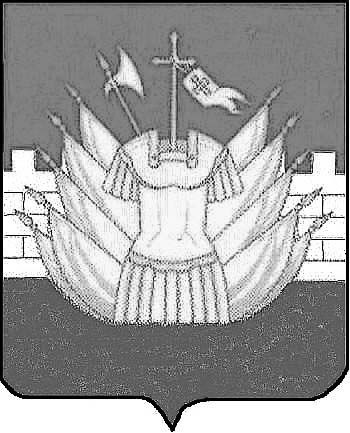 